Oddíl TJ Sokol Třebovice si vás dovoluje pozvat nazávod KPMGTŘEBOVICKÝ ČERTÍKDatum:	27.3.2022Místo konání: Sportovní hala, Tyršova 1668/5A, HlučínStartovné:	200,- KčPřihlášky zasílejte do 13.3.2022  na adresu: mgtrebovice@seznam.czKategorie:     I. kat.  KPMG                                - sestava se švihadlem povinná	roč. nar. 2013-2014                    sestava BN volná                      II. kat.  KPMG                                - sestava se švihadlem povinná	roč. nar. 2011-2013                    sestava BN volná                      III. kat.  KPMG                                - sestava s míčem povinná	roč. nar. 2009-2011                   -  sestava s obručí volná                                        IV. kat.  KPMG                                 - sestava se stuhou povinná	roč. nar. 2006-2009                    -  sestava s kužely volná                      V. kat.   KPMG                                - 2 volné sestavy                             roč. nar. 2006 a starší                 s libovol. náčinímÚčast 1-2 kvalifikovaných rozhodčí je podmínkou startu závodnic!Hudební doprovod: hudby na volné sestavy zaslat ve formátu MP3 – kat., jméno , oddíl, u žen náčiní na mail: mgtrebovice@seznam.cz do 19.3.2022.Upřesňující informace a časový harmonogram budou rozeslány po uzávěrce přihlášek všem přihlášeným oddílům.      Do haly na palubovku nebude mít nikdo přístup ve venkovní obuvi, prosíme všechny účastníky o přezutí!!!Výška stropu je 10 m, závodní plocha je 13x13, rozcvičovací plocha 8x13.V hale bude otevřen bufet.   Prosím, parkujte jen na místech k tomu určeným. Vyhnete se pozdějším komplikacím.Těšíme se na Vaši účast                       	Lucie Solaříková                                                                                              Oddíl MG TJ Sokol TřeboviceTŘEBOVICKÝ ČERTÍK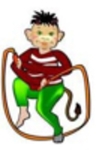 KOMBINOVANÝ PROGRAM27.3.2022PřihláškaSouhlas se zpracováním a evidencí osobních údajů podle zákona č. 101/2000 Sb.Souhlasím s tím aby TJ Sokol Třebovice zpracovával a evidoval osobní údaje poskytnuté v souvislosti s pořádáním závodu v moderní gymnastice. Údaje je TJ Sokol Třebovice oprávněn zpracovávat a evidovat i po skončení závodu. Byli jsme poučeni o právech podle zákona 101/2000 Sb. zejména o svém právu tento souhlas kdykoliv odvolat a to i bez udání důvodu.V	………………	dne	…………………	…………… ………………Za přihlášené uděluje souhlas odpovědný trenérOddíl:Oddíl:Kontakt:Kontakt:Trenér:Trenér:Rozhodčí:1.Rozhodčí:2.Kat.PříjmeníJménoRočník1234567891011121314151617181920